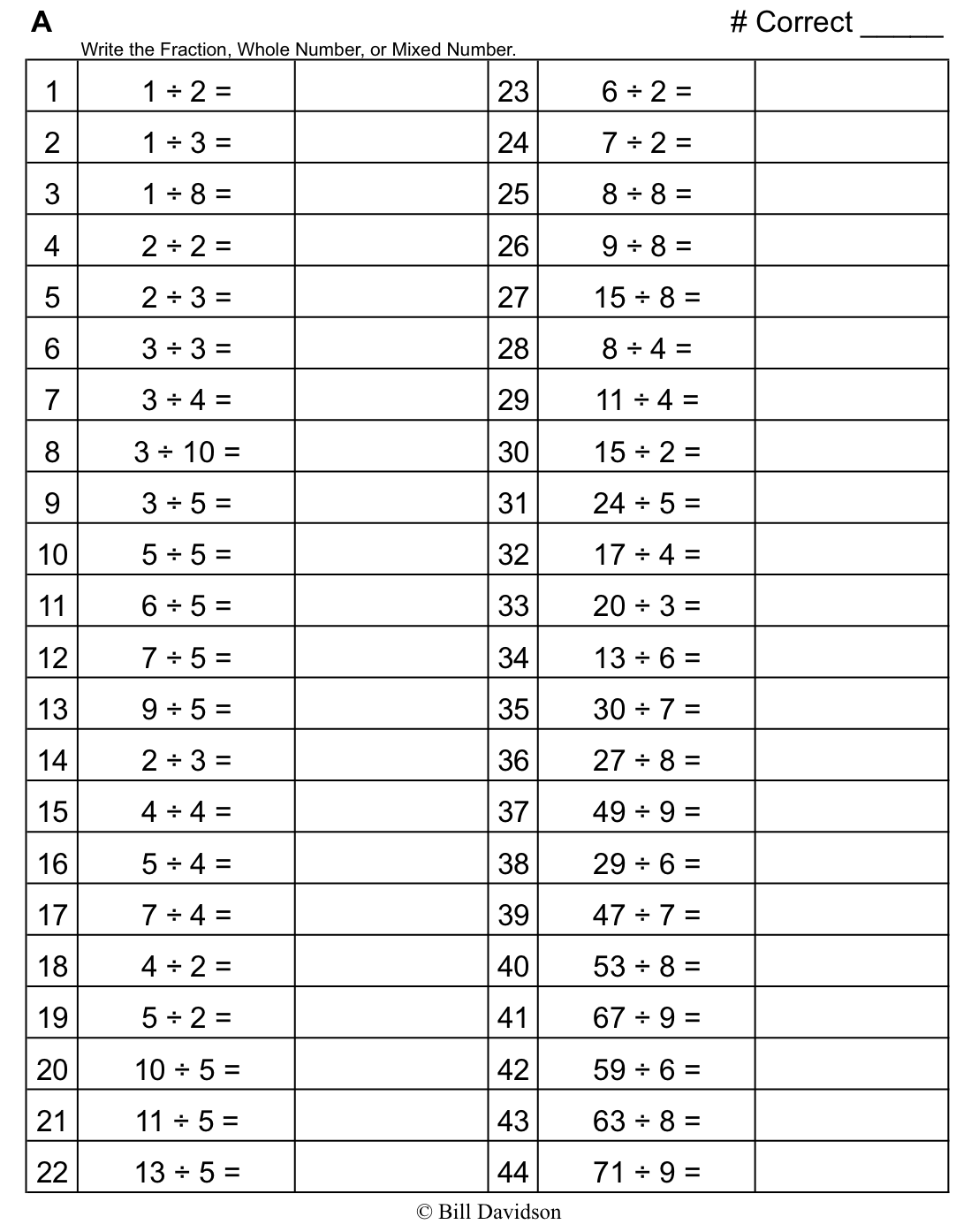 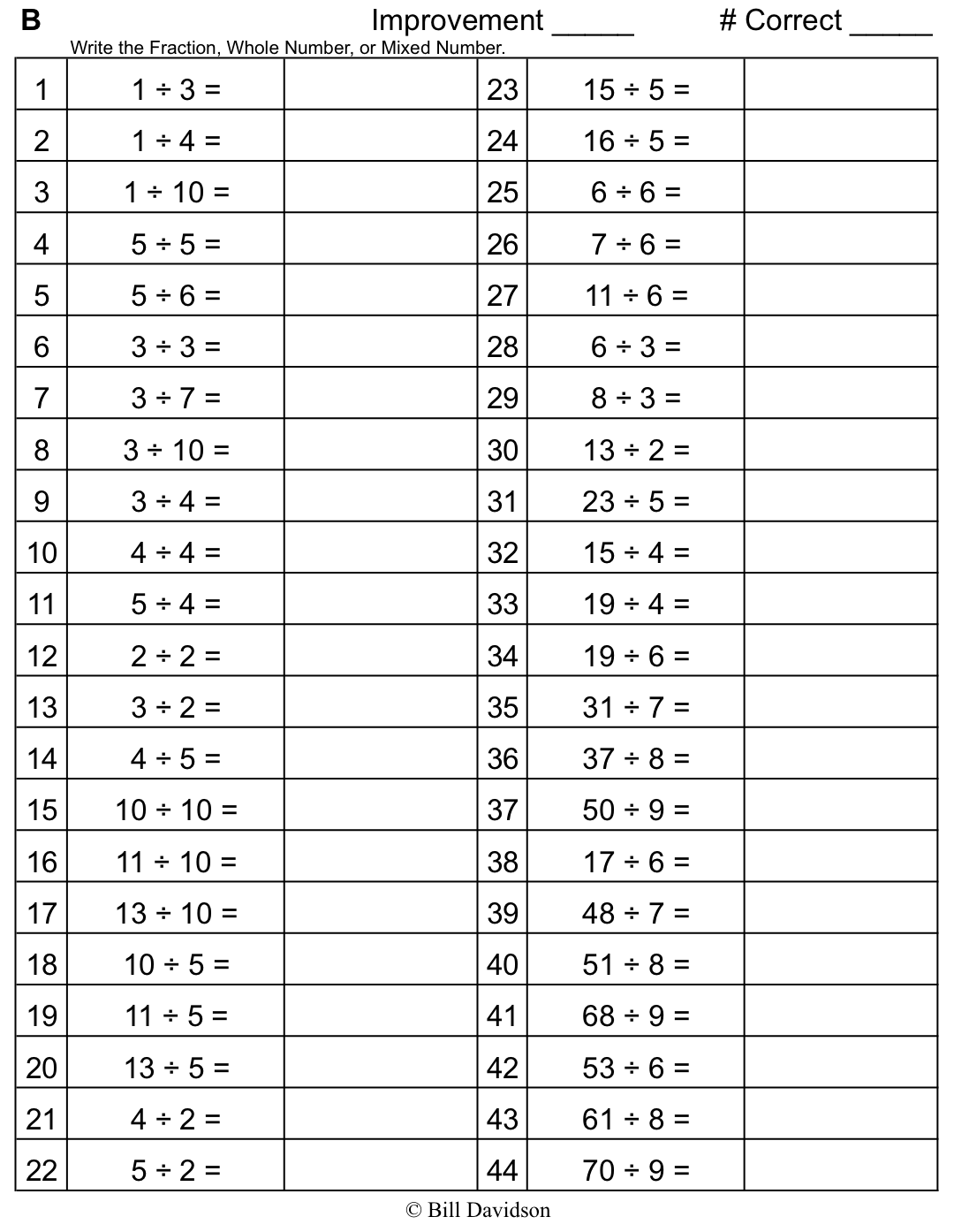 Name   								  	Date  				Find the value of each of the following.a.			b.  c.						Find  of 14.  Draw a set and shade to show your thinking.How does knowing   of 24 help you find three-eighths of 24?  Draw a picture to explain your thinking.There are 32 students in a class.  Of the class,  bring their own lunch.  How many students bring their lunch?Jack collected 18 ten dollar bills while selling tickets for a show.  He gave    of the bills to the theater and kept the rest.  How much money did he keep?Name   								  	Date  				Find the value of each of the following. of 16 =  of 16 = Out of 18 cookies,   are chocolate chip.  How many of the cookies are chocolate chip?Name   								  	Date  				Find the value of each of the following. of 12 =  of 12 = of 12 = of 20 = 				 of 20 = of 20 =				 of 20 = of 35 = 			 of 35 = 		 of 35 = 	 of 35 = 			 of 35 = 		 of 35 = 	Find   of 18.  Draw a set and shade to show your thinking.How does knowing of 10 help you find  of 10?  Draw a picture to explain your thinking.Sara just turned 18 years old.  She spent   of her life living in Rochester, NY.  For how many years did Sara live in Rochester?A farmer collects 12 dozen eggs from her chickens.  She sells  of the eggs at the farmers’ market and gives the rest to friends and neighbors.a.	How many eggs does she give away?b.	If she sells each dozen for $4.50, how much will she earn from the eggs she sells?